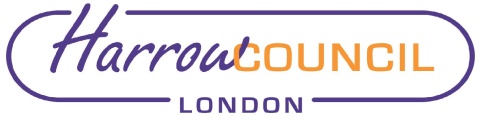 Section 2 – ReportThe list of items to be considered by the Pension Fund Committee at its meeting on 24 March 2021 is summarised in the table below.A training session, commencing at 5.30pm, will be held immediately before the Committee’s meeting on 24th March 2021. Record Currency Management will give a presentation on the way in which they carry out the currency hedging arrangements for the Fund’s equity portfolio. The timing of this meeting of the Board means that it takes place before the Committee’s meeting. This is helpful, as it will enable the Committee to take into account the Board’s views on the policy items which are to be reviewed by the Committee.The Fund’s valuation at 31 December 2020 was £960.3m, as detailed in Appendix 1. All asset classes made gains in both November and December – the two main factors in this were the approval / licensing of vaccines against Covid-19, and the US election result, both of which were viewed positively by the markets. The Funding level had improved to 95%.At its November meeting, the Pension Fund Committee approved the Redemption of the Fund’s equity investments with Oldfield Partners, and the Investment of the proceeds in the London CIV Sustainable Equity Fund – at the time of writing this report, the transition is currently in progress, and will be completed by 25 February 2021. Following discussions with the Fund’s Investment Consultants, Aon , it was made in three tranches. The Fund has committed to investing £68million in the London CIV’s Infrastructure Fund. There were 4 drawdowns of funds – 2 each in December and January. At the end of January 2021, the balance invested was £16.4m – this is almost 25% of our commitment of £68m to this asset class. These investments have been funded by withdrawals from the Blackrock cash fund. For Board members’ information, the dates set for meetings of the Pension Fund Committee in the 2021-22 municipal year are as follows:Thursday 24th June 2021Monday 13th September 2021 Wednesday 24th November 2021Wednesday 9th March 2022All of these meetings are currently scheduled to start at 6.30pm.  It is currently intended that a training session will be held, before each Pension Fund Committee meeting, beginning at beginning at 5.30pm. All Board members are welcome to attend both the training sessions and the meetings. The meetings will continue to be held via Microsoft Teams until it is possible to meet in person again. Legal ImplicationsThere are no direct legal implications arising from this report.Financial ImplicationsWhilst the performance and effective controls of the fund managers is of paramount importance in the performance of the Pension Fund, there are no financial implications arising from this report.Risk Management ImplicationsThere are no specific risk management implications arising from this report. The Pension Fund’s Risk Register is reviewed regularly by both the Pension Fund Committee and by the Board. Equalities implications / Public Sector Equality Duty Was an Equality Impact Assessment carried out?  No There are no direct equalities implications arising from this report. Council PrioritiesThe performance of the Pension Fund directly affects the level of employer contribution which then, in turn, affects the resources available for the Council’s priorities. Section 3 - Statutory Officer ClearanceStatutory Officer:  Dawn CalvertSigned by the Chief Financial OfficerDate:  09/02/2021Statutory Officer:  David HodgeSigned on behalf of the Monitoring OfficerDate:  10/02/2021Chief Officer:  Charlie StewartSigned by the Corporate DirectorDate:  09/02/2021Mandatory ChecksWard Councillors notified:  NO Section 4 - Contact Details and Background PapersContact:  Jeremy Randall – Interim Pensions ManagerEmail: Jeremy.randall@harrow.gov.ukTelephone: 020 8736 6552Background Papers:  NoneReport for:Pension Board Date of Meeting:4 March 2021Subject:Review of Pension Fund Committee ItemsResponsible Officer:Dawn Calvert – Director of Finance and AssuranceExempt:NoWards affected:AllEnclosures:Appendix 1 – Pension Fund Valuation at 31 December 2020Section 1 – Summary and RecommendationsThis report summarises the matters to be considered by the Pension Fund Committee at its next the meeting on 24 March 2021 and invites the Board to agree any comments they might wish to make to the Pension Fund Committee.Recommendations: The Board is requested to note the report and comment as necessary.ReportCommentsPart IPension Fund Communications Policy To review / update the policy. The draft is included elsewhere on this agenda to enable the Board’s comments to be forwarded to the Committee. Pension Fund Governance Compliance Statement To review / update the statement. The draft is included elsewhere on this agenda to enable the Board’s comments to be forwarded to the Committee.Pensions Administration System ProcurementTo set out arrangements for addressing the expiry of the existing contract in October 2021. (this may need to be in part II)Performance Dashboard and Update on Regular itemsThe report will summarise the position of the Fund at the end of Q4 2020 (31 December 2020) and set out a proposed work programme for the Committee for the 2021-22 municipal year. The Fund’s valuation at 31 December 2020 is attached at appendix 1. Update on London CIV and Investment Pooling arrangementsTo update the Committee on the position in regard to pooling.Training Programme 2021-22To draw up a suitable programmePart IIInvestment Strategy ReviewA confidential report by the Director of Finance and Assurance on the next stages of the Investment Strategy Review, including a number of recommended actions to progress the Review.   